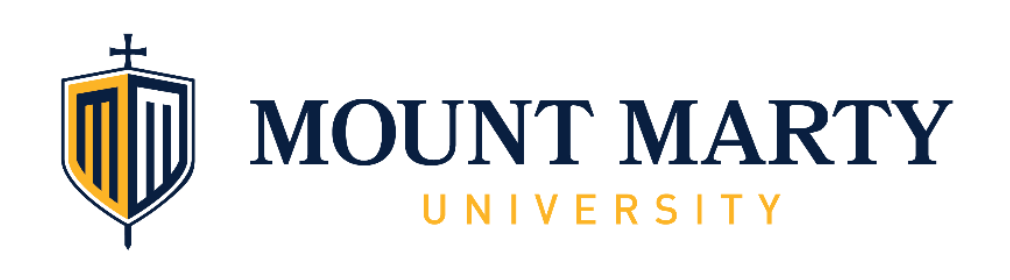 Master of Education Coaching Leadership Course SequenceOdd Year fall startSemesterCoaching LeadershipCreditsFall year 1EDN 500    Introduction to Educational Research EDN 560   Performance Enhancement and Prevention 3  -  online3  Spring year 1EDN 540    Educational Technology: Effective Teaching/Coaching  EDN 601    Administrative Leadership 3 - online3  Summer year 1EDN 511/521/531    choose 2 practica, or  EDN 599     choose 1 practicum and 1 independent study6  Fall year 2EDN 510   Educational Psychology:  Learning Theory EDN 570    Law and Ethics  33  -  onlineSpring year 2EDN 520    Strategies and Techniques for Effective Teaching/CoachingEDN 530    Assessment and Measurement:  Using Evidence to Improve Learning  3  3  -  onlineGraduation during Spring Commencement of year 2